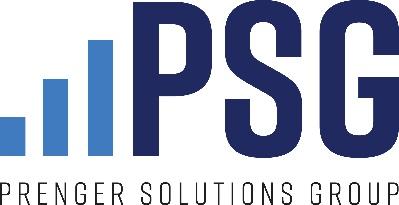 PARA EL FIN DE SEMANA DEL 5-6 DE FEB, 2022Quinto domingo en tiempo ordinarioLectura del evangelio (Lectionario 75)Lucas 5:1-11Mientras la multitud apretujaba a Jesús y escuchabala palabra de Dios,estaba de pie junto al lago de Gennesaret.Vio dos botes junto al lago;los pescadores habían desembarcado y estaban lavando sus redes.Subiendo a uno de los barcos, el de Simón,le pidió que se alejara un poco de la orilla.Luego se sentó y enseñó a la multitud desde el barco.Cuando terminó de hablar, le dijo a Simón:"Bájese en aguas profundas y baje las redes para pescar".Simón dijo en respuesta,“Maestro, hemos trabajado duro toda la noche y no hemos pescado nada,pero a tu orden echaré las redes ”.Cuando hicieron esto, pescaron una gran cantidad de peces.y sus redes se rasgaban.Hicieron señas a sus compañeros en el otro bote.para venir a ayudarlos.Vinieron y llenaron ambos botesde modo que los barcos corrían peligro de hundirse.Cuando Simón Pedro vio esto, cayó de rodillas a Jesús y dijo:"Apártate de mí, Señor, porque soy un hombre pecador".Por asombro por la captura de peces que habían hecho se apoderó de ély todos los que están con él,e igualmente Jacobo y Juan, hijos de Zebedeo,que eran socios de Simón.Jesús le dijo a Simón: “No temas;a partir de ahora estarás atrapando hombres ".Cuando trajeron sus barcas a la orilla,dejaron todo y lo siguieron.Intercesión Por nuestra comunidad parroquial, para que, renovados en nuestra confianza en el Señor que nos ama, podamos responder con audacia y generosidad a nuestra Campaña Diocesana Anual.Copia para el anuncio del boletín¿Has hecho alguna vez una "caída de confianza"? Es un concepto bastante loco. Con los ojos cerrados y los brazos cruzados sobre el pecho, caes directamente hacia atrás. Por supuesto, hay un elemento muy importante que aún no se ha mencionado: alguien está de pie detrás de ti, listo para atraparte.La "caída de confianza" ilustra una verdad muy importante: sólo estamos dispuestos a arriesgarnos, a "caer", cuando alguien en quien confiamos está con nosotros.En nuestro Evangelio de hoy, Pedro se compromete a su propia "caída de confianza", echando las redes después de toda una noche de pesca infructuosa, todo porque confía en el Señor y el Señor le ordena hacerlo. Como parroquia, estamos haciendo una "caída de confianza" ahora mismo, mientras nos esforzamos por responder a nuestro Campaña Diocesana Anual. Puede parecer un gran riesgo pedir ser vulnerables y pedir a los miembros de nuestra comunidad que nos ayuden a cubrir nuestras necesidades diocesanas, pero lo hacemos porque confiamos, tanto en el Señor, como en todas las personas que componen esta comunidad parroquial, incluido usted.Tal vez contribuir a la Campaña Diocesana Anual le parezca un riesgo. Lo cual está bien. La clave, sin embargo, es no olvidar nunca que no estamos haciendo esto solos. Estamos participando en el llamado a compartir del Obispo como parte de una comunidad diocesana en la que confiamos, y con el amor y el apoyo de un Señor que nunca nos abandona. Cuando cambiamos nuestra perspectiva de "miedo" a "confianza", ¿cómo cambia nuestra disposición a dar? Tómate un tiempo hoy para basarte en la confianza en el Señor, y observa cómo responde tu corazón.Copia para el anuncio en el púlpitoComo nos muestra San Pedro, la confianza en el Señor lo cambia todo y nos permite seguirle más plenamente. Con el amor y la providencia del Señor en mente, por favor considere contribuir generosamente a nuestro Campaña Diocesano Anual.Contenido/ Publicaciones en las redes socialesFoto: Niña, manos cruzadasTexto en la foto: Confía en lo que no puedes ver, pero sientes en tu corazón.Texto: Jesús nos pide grandes cosas, porque sabe que siempre estará ahí para nosotros. Nuestra diócesis necesita su ayuda para apoyar nuestra Campaña Diocesana Anual. ¿Cómo cambia su confianza en el Señor en su disposición a dar?